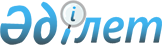 Об утверждении Правил формирования и ведения государственного электронного реестра держателей зерновых расписокПриказ и.о. Министра сельского хозяйства Республики Казахстан от 28 июля 2015 года № 4-1/699. Зарегистрирован в Министерстве юстиции Республики Казахстан 3 сентября 2015 года № 12016.
      Сноска. Заголовок приказа в редакции приказа Заместителя Премьер-Министра РК – Министра сельского хозяйства РК от 24.06.2016 № 280 (вводится в действие по истечении двадцати одного календарного дня после дня его первого официального опубликования).
       В соответствии с подпунктом 12) статьи 6 Закона Республики Казахстан от 19 января 2001 года "О зерне", ПРИКАЗЫВАЮ:
      1. Утвердить прилагаемые Правила формирования и ведения государственного электронного реестра держателей зерновых расписок.
      Сноска. Пункт 1 в редакции приказа Заместителя Премьер-Министра РК – Министра сельского хозяйства РК от 24.06.2016 № 280 (вводится в действие по истечении двадцати одного календарного дня после дня его первого официального опубликования).


       2. Департаменту производства и переработки растениеводческой продукции Министерства сельского хозяйства Республики Казахстан в установленном законодательством порядке обеспечить:
      1) государственную регистрацию настоящего приказа в Министерстве юстиции Республики Казахстан;
      2) в течение десяти календарных дней после государственной регистрации настоящего приказа в Министерстве юстиции Республики Казахстан направление его копии на официальное опубликование в периодические печатные издания и в информационно-правовую систему "Әділет";
      3) размещение настоящего приказа на интернет-ресурсе Министерства сельского хозяйства Республики Казахстан и интранет-портале государственных органов.
      3. Контроль за исполнением настоящего приказа возложить на курирующего вице-министра сельского хозяйства Республики Казахстан.
      4. Настоящий приказ вводится в действие по истечении десяти календарных дней после дня его первого официального опубликования.
      "СОГЛАСОВАН"   
      Министр национальной экономики   
      Республики Казахстан   
      ______________ Е. Досаев   
      3 августа 2015 года Правила формирования и ведения государственного
электронного реестра держателей зерновых расписок
      Сноска. Правила в редакции приказа Заместителя Премьер-Министра РК – Министра сельского хозяйства РК от 24.06.2016 № 280 (вводится в действие по истечении двадцати одного календарного дня после дня его первого официального опубликования).  Глава 1. Общие положения
      1. Настоящие Правила формирования и ведения государственного электронного реестра держателей зерновых расписок (далее – Правила) разработаны в соответствии с подпунктом 12) статьи 6 Закона Республики Казахстан от 19 января 2001 года "О зерне" (далее – Закон) и определяют порядок ведения государственного электронного реестра держателей зерновых расписок, порядок выпуска, обращения и погашения зерновых расписок, а также предоставления доступа к государственному электронному реестру держателей зерновых расписок.
      2. В настоящих Правилах используются следующие основные понятия:
      1) веб-портал регистраторской информационной системы (далее – веб-портал) – интернет-ресурс, размещенный в сети интернет по адресу: www.qoldau.kz, предоставляющий единую точку доступа к данным реестра;
      2) владелец зерна – физическое или юридическое лицо, передавшее на хранение хлебоприемному предприятию зерно;
      3) государственный электронный реестр держателей зерновых расписок (далее – реестр) – совокупность сведений о зерновых расписках и их держателях, обеспечивающих идентификацию держателей зерновых расписок на определенный момент времени, регистрацию сделок с зерновыми расписками, а также характер зарегистрированных ограничений на обращение или осуществление прав по ним, и иные сведения, отраженные в регистраторской информационной системе;
      4) регистраторская информационная система – автоматизированная система ведения реестра, предназначенная для хранения, обработки, поиска, распространения, передачи и предоставления информации по зерновым распискам и их держателям;
      5) зерновая расписка – складское свидетельство в виде долговой бездокументарной неэмиссионной ценной бумаги, удостоверяющей права ее держателя на получение зерна у хлебоприемного предприятия в объеме и качестве, определенном при ее выпуске;
      6) регистратор – юридическое лицо с участием государства в уставном капитале, обладающее опытом работы на рынке ценных бумаг, определяемое Правительством Республики Казахстан;
      7) держатель зерновой расписки – лицо, зарегистрированное в реестре, обладающее правами по зерновой расписке;
      8) приказ – электронный документ, формируемый хлебоприемным предприятием или держателем зерновой расписки в реестре, с указанием осуществления определенного действия в отношении принадлежащего держателю зерновой расписки зерна, подписываемый электронной цифровой подписью, выданной национальным удостоверяющим центром;
      9) лицевой счет – совокупность записей, содержащихся в реестре, позволяющих идентифицировать зарегистрированное лицо с целью регистрации сделок и учета прав по зерновой расписке;
      10) выписка с лицевого счета – электронный документ, не являющийся ценной бумагой, формируемый регистратором в информационной системе и подтверждающий права зарегистрированного лица по зерновой расписке на определенный момент времени;
      11) залогодержатель – лицо, являющееся залогодержателем зерна в обязательстве, предусмотренном договором о залоге зерна по зерновой расписке (далее – договор залога);
      12) клиент – лицо, пользующееся или намеренное воспользоваться услугами регистратора;
      13) уполномоченный орган – центральный исполнительный орган, осуществляющий в пределах компетенции координацию и регулирование деятельности участников зернового рынка;
      14) распределенная база данных Q-Chain (далее – q-chain) – непрерывная последовательная цепочка блоков данных, содержащая информацию об операциях с зерновыми расписками, созданная на основе технологии blockchain по внутренним правилам регистратора;
      15) транзакция – совокупность логически объединенных последовательных записей об операциях с зерновыми расписками в сети q-chain, формируемых в блок, который содержит информацию о предыдущей и последующей записи (при их наличии);
      16) электронная цифровая подпись (далее – ЭЦП) – набор электронных цифровых символов, созданный средствами ЭЦП и подтверждающий достоверность электронного документа, его принадлежность и неизменность содержания.
      Сноска. Пункт 2 - в редакции приказа Министра сельского хозяйства РК от 06.04.2020 № 116 (вводится в действие по истечении десяти календарных дней после дня его первого официального опубликования).

 Глава 2. Порядок формирования и ведения реестра
      3. Реестр формируется и ведется регистратором на основе данных правового и земельного кадастров, сведений центральных исполнительных органов в сфере разрешений и уведомлений, регистрации физических и юридических лиц, бухгалтерского учета и финансовой отчетности, других центральных и местных исполнительных органов, а также Государственной корпорации "Правительство для граждан", путем организации доступа к ведомственным информационным системам для интеграции с информационной системой, в частности:
      1) государственным органом, осуществляющим руководство и межотраслевую координацию в сфере разрешений и уведомлений – в отношении юридических лиц, имеющих лицензию на осуществление деятельности по оказанию услуг по складской деятельности с выпуском зерновых расписок (далее – лицензия);
      2) государственным органом, осуществляющим регулирование деятельности в сфере бухгалтерского учета и финансовой отчетности – в отношении информации, предоставляемой хлебоприемными предприятиями в депозитарий финансовой отчетности;
      3) государственным органом, осуществляющим реализацию государственной политики и государственное регулирование деятельности в сфере государственной регистрации и государственного технического обследования недвижимого имущества – в отношении объектов недвижимости, зарегистрированных за хлебоприемными предприятиями;
      4) государственным органом, осуществляющим регулирование в области земельных отношений – в отношении земельных участков, зарегистрированных за хлебоприемными предприятиями;
      5) государственным органом, осуществляющим государственную регистрацию юридических лиц и учетную регистрацию филиалов и представительств – в отношении юридических лиц, филиалов и представительств, зарегистрированных в реестре;
      6) государственным органом по управлению государственным имуществом – в отношении лицензиаров хлебоприемных предприятий и их пространственных (географических) данных;
      7) государственным органом, осуществляющим налоговое администрирование – в отношении данных по электронным счетам-фактурам, выставленным хлебоприемными предприятиями и держателями зерновых расписок;
      8) Национальной железнодорожной компанией – в отношении сведений о транспортировке зерна на внутреннем рынке и на экспорт;
      9) государственным органом, осуществляющим формирование идентификационных номеров и ведение национальных реестров идентификационных номеров – в отношении физических лиц, зарегистрированных в реестре.
      Сноска. Пункт 3 в редакции приказа Заместителя Премьер-Министра РК - Министра сельского хозяйства РК от 29.03.2018 № 130 (вводится в действие по истечении десяти календарных дней после дня его первого официального опубликования).


      4. Актуализация данных реестра регистратором осуществляется путем обновления, дополнения, изменения и иных действий, позволяющих отразить в реестре объективную информацию по хлебоприемным предприятиям и клиентам.
      5. Регистратор не позднее трех рабочих дней уведомляет уполномоченный орган о планируемых технических перерывах в работе реестра с размещением такой информации на веб-портале.
      6. Центральные и местные исполнительные органы по письменному запросу регистратора безвозмездно представляют запрашиваемые данные для актуализации и уточнения данных реестра. Глава 3. Порядок выпуска, обращения и погашения зерновых
расписок
      7. В реестре регистрируются следующие виды операций:
      1) глобальные операции;
      2) операции по лицевому счету;
      3) операции с зерновыми расписками;
      4) информационные операции.
      8. К глобальным операциям относятся:
      1) регистрация зернохранилища (с указанием сведений о первом руководителе и главном бухгалтере хлебоприемного предприятия, уполномоченных на проведение операций в реестре, а также технической емкости зернохранилища и максимального объема выпускаемых зерновых расписок согласно акту обследования хлебоприемного предприятия, предоставляемого местным исполнительным органом области, города республиканского значения и столицы (далее – местный исполнительный орган) регистратору);
      2) изменение данных зернохранилища (в том числе с изменением его технической емкости и максимального объема выпускаемых зерновых расписок);
      3) блокировка (разблокировка) зернохранилища (в связи с приостановлением (возобновлением) действия лицензии хлебоприемного предприятия; подачей местным исполнительным органом заявления в суд о введении временного управления хлебоприемным предприятием; принятием решения о ликвидации хлебоприемного предприятия, в том числе в связи с признанием хлебоприемного предприятия банкротом);
      4) аннулирование зерновых расписок (в связи с прекращением действия лицензии хлебоприемного предприятия; ликвидацией хлебоприемного предприятия).
      Глобальные операции регистрируются регистратором в реестре на основании сведений, в том числе полученных из местных исполнительных органов и хлебоприемных предприятий, а также данных, предоставляемых в реестр согласно пункту 3 настоящих Правил.
      Хлебоприемное предприятие в течение 1 (одного) рабочего дня представляет регистратору для проведения глобальной операции приказ о назначении (избрании) или увольнении (прекращении полномочий) первого руководителя и (или) главного бухгалтера, уполномоченных на проведение операций в реестре от имени хлебоприемного предприятия.
      Сноска. Пункт 8 - в редакции приказа Министра сельского хозяйства РК от 06.04.2020 № 116 (вводится в действие по истечении десяти календарных дней после дня его первого официального опубликования).


      9. К операциям по лицевому счету относятся:
      1) открытие лицевого счета;
      2) изменение данных лицевого счета;
      3) блокировка/разблокировка лицевого счета;
      4) закрытие лицевого счета.
      10. Для открытия лицевого счета клиенты самостоятельно регистрируются на внутреннем веб-портале реестра (далее – Личный кабинет), с указанием:
      1) для физических лиц и индивидуальных предпринимателей: индивидуального идентификационного номера (далее – ИИН), фамилии, имени и отчества (при его наличии);
      2) для юридических лиц: бизнес-идентификационного номера (далее – БИН), полного наименования; фамилии, имени и отчества (при наличии) и ИИН первого руководителя;
      3) контактных данных (почтовый адрес, телефон, электронный адрес);
      4) реквизитов банковского счета в банке второго уровня для осуществления взаиморасчетов с регистратором.
      При изменении вышеуказанных данных клиент в течение одного рабочего дня изменяет данные лицевого счета, внесенные в Личный кабинет.
      11. Операция по блокировке лицевого счета клиента регистрируется регистратором:
      1) при наличии в государственной базе данных "Физические лица" сведений о смерти гражданина (объявления его умершим, признания его недееспособным или ограниченно дееспособным, безвестно отсутствующим);
      2) при наличии в государственной базе данных "Юридические лица" сведений о ликвидации юридического лица;
      3) на основании актов государственных органов (о наложении ареста на ценные бумаги), обладающих таким правом в соответствии с законами Республики Казахстан, с учетом требований статьи 65 Закона Республики Казахстан от 2 апреля 2010 года "Об исполнительном производстве и статусе судебных исполнителей";
      4) при неоплате услуг регистратора и приостановлении в связи с этим действия электронного договора на оказание платных электронных услуг (далее – договор), заключенного между клиентом и регистратором.
      Операция по разблокировке лицевого счета регистрируется регистратором при возобновлении действия договора с клиентом или на основании актов государственных органов (о снятии ареста с ценных бумаг), обладающих таким правом в соответствии с законами Республики Казахстан.
      12. Операция по закрытию лицевого счета клиента регистрируется регистратором, при:
      1) наличии в государственной базе данных "Физические лица" сведений о смерти гражданина (объявления его умершим, признания его недееспособным или ограниченно дееспособным, безвестно отсутствующим);
      2) наличии в государственной базе данных "Юридические лица" сведений о ликвидации юридического лица;
      3) отсутствии на лицевом счете зерновых расписок в течение восемнадцати месяцев.
      13. К операциям с зерновыми расписками относятся:
      1) выпуск зерновой расписки;
      2) погашение зерновой расписки;
      3) деление зерновой расписки;
      4) консолидация зерновых расписок;
      5) продажа/покупка зерновой расписки;
      6) зачисление/списание зерновой расписки;
      7) передача/прием в залог зерновой расписки;
      8) изменение сведений по залогу зерновой расписки;
      9) возврат/прием из залога зерновой расписки;
      10) публикация извещения о проведении торгов по зерновой расписке;
      11) изменение данных зерновой расписки;
      12) изменение характеристик зерна в зерновой расписке;
      13) блокировка/разблокировка зерновой расписки.
      Сноска. Пункт 13 в редакции приказа Заместителя Премьер-Министра РК - Министра сельского хозяйства РК от 29.03.2018 № 130 (вводится в действие по истечении десяти календарных дней после дня его первого официального опубликования).


      13-1. Операции с зерновыми расписками передаются в сеть q-chain, которая размещается на вычислительных мощностях в соответствии с внутренними правилами регистратора и доступ к которой обеспечивается с использованием веб-портала www.q-chain.kz.
      В сети q-chain хранение данных осуществляется децентрализовано с применением технологии асинхронной распределенной базы данных, согласно внутренним правилам регистратора.
      Пользователям веб-портала www.q-chain.kz доступна функция по проверке статуса приказа и/или зерновой расписки (без указания персональных данных держателей зерновых расписок) согласно электронному запросу с указанием: номера транзакции, или номера приказа, или номера зерновой расписки. Электронный запрос подписывается ЭЦП пользователя.
      Сноска. Правила дополнены пунктом 13-1 в соответствии с приказом Заместителя Премьер-Министра РК - Министра сельского хозяйства РК от 29.03.2018 № 130 (вводится в действие по истечении десяти календарных дней после дня его первого официального опубликования).


      14. Зерновая расписка выпускается на каждую партию однородного по качеству зерна. Количество выпускаемых зерновых расписок на весь объем сданного зерна определяется в приказе на выпуск зерновой расписки.
      Выпуск зерновой расписки производится в личном кабинете в следующем порядке:
      1) не позднее 3 (трех) рабочих дней, за исключением выходных и праздничных дней, согласно трудовому законодательству Республики Казахстан и статье 5 Закона Республики Казахстан от 13 декабря 2001 года "О праздниках в Республике Казахстан" (далее – Закон о праздниках), со дня приема зерна от владельца зерна хлебоприемное предприятие регистрирует приказ на выпуск зерновой расписки, с внесением в приказ сведений, указанных в подпунктах 2) - 6) пункта 16 настоящих Правил, и даты приема зерна от владельца. После сохранения приказа его статус в информационной системе изменяется на "Не согласован";
      2) сохраненный приказ со статусом "Не согласован" направляется хлебоприемным предприятием на согласование владельцу зерна, и статус приказа в информационной системе изменяется на "На согласовании";
      3) приказ со статусом "На согласовании" становится доступным в личном кабинете владельца зерна:
      либо для согласования приказа (статус приказа в информационной системе изменяется на "Согласован");
      либо для внесения замечаний по сведениям, внесенным хлебоприемным предприятием в приказ (статус приказа в информационной системе изменяется на "Отправлен на доработку");
      4) по приказу со статусом "Отправлен на доработку" хлебоприемное предприятие:
      либо изменяет данные приказа по замечаниям владельца зерна (статус приказа в информационной системе изменяется на "На согласовании");
      либо не изменяет данные приказа по замечаниям владельца зерна, с указанием своих доводов (статус приказа в информационной системе изменяется на "На согласовании");
      либо отменяет приказ, обеспечивая возврат зерна владельцу не позднее 3 (трех) календарных дней, за исключением выходных и праздничных дней, согласно трудовому законодательству Республики Казахстан и статье 5 Закона о праздниках, со дня приема зерна от владельца (статус приказа в информационной системе изменяется на "Отменен");
      5) по приказу со статусом "Согласован" хлебоприемное предприятие подтверждает согласие с внесенными в приказ сведениями, и статус приказа в информационной системе изменяется на "На подписании";
      6) по приказу со статусом "На подписании" осуществляется подписание приказа с использованием ЭЦП клиентов;
      7) после подписания приказа ЭЦП владельца зерна и хлебоприемного предприятия (первым руководителем и главным бухгалтером) статус приказа в информационной системе изменяется на "Подписан", а в реестре зерновая расписка:
      выпускается с указанием сведений, указанных в подпунктах 1) и 7) пункта 16 настоящих Правил;
      отображается на лицевом счете держателя зерновой расписки со статусом "Активная".
      При проведении клиентами операции с зерновой распиской права и обязанности по договору на хранение зерна, заключенному между хлебоприемным предприятием и владельцем зерна, и в соответствии с которым была выпущена данная зерновая расписка, передаются клиенту одновременно с передачей прав по зерновой расписке на зерно в объеме, указанном в зерновой расписке.
      В случае подработки зерна хлебоприемным предприятием либо усреднения качественных показателей зерна (средневзвешенное качество зерна) по соглашению владельца зерна и хлебоприемного предприятия допускается выпуск новой зерновой расписки с погашением предыдущих зерновых расписок в соответствии с пунктом 18 настоящих Правил.
      Сноска. Пункт 14 - в редакции приказа Министра сельского хозяйства РК от 06.04.2020 № 116 (вводится в действие по истечении десяти календарных дней после дня его первого официального опубликования).


      15. Хлебоприемное предприятие обеспечивает возврат зерна владельцу не позднее трех календарных дней, за исключением выходных и праздничных дней, согласно трудовому законодательству Республики Казахстан и статье 5 Закона о праздниках, со дня приема зерна от владельца:
      1) если отменит приказ до его подписания с использованием ЭЦП одним из клиентов (статус приказа в информационной системе изменяется на "Отменен");
      2) если по истечении трех календарных дней, за исключением выходных и праздничных дней, согласно трудовому законодательству Республики Казахстан и статье 5 Закона о праздниках, со дня приема зерна приказ не подписан с использованием ЭЦП владельца зерна и хлебоприемного предприятия (первым руководителем и главным бухгалтером), то статус приказа в информационной системе изменяется на "Отменен".
      Сноска. Пункт 15 в редакции приказа Заместителя Премьер-Министра РК - Министра сельского хозяйства РК от 29.03.2018 № 130 (вводится в действие по истечении десяти календарных дней после дня его первого официального опубликования).


      16. Зерновая расписка содержит следующие обязательные реквизиты:
      1) номер зерновой расписки;
      2) наименование, место нахождения и БИН хлебоприемного предприятия, принявшего зерно на хранение;
      3) наименование, место нахождения, БИН юридического лица либо фамилию, имя, отчество (при его наличии), место жительства, ИИН, номер документа, удостоверяющего личность физического лица, сдавшего зерно на хранение;
      4) наименование, место нахождения, БИН юридического лица либо фамилию, имя, отчество (при его наличии), место жительства, ИИН, номер документа, удостоверяющего личность физического лица, являющихся залогодержателями (при залоге зерна по зерновой расписке);
      5) вид зерна, его количественные и качественные характеристики;
      6) дату, до которой произведена оплата за услуги по хранению зерна;
      7) дату выпуска зерновой расписки.
      17. Зерновая расписка содержит также другие обозначения:
      1) наименование регистратора, его место нахождения и номер телефона;
      2) статус зерновой расписки ("Погашена", "Разделена", "Консолидирована", "Продана", "Списана", "На торгах", "На электронных торгах", "Торги состоялись", "Активная", "В залоге");
      3) сведения по договору залога (по зерновой расписке со статусом "В залоге");
      4) номер транзакции в сети q-chain;
      5) сведения о блокировке зерновой расписки ("Заблокирована", "Свободна") и основании для ее блокировки.
      Сноска. Пункт 17 в редакции приказа Заместителя Премьер-Министра РК - Министра сельского хозяйства РК от 29.03.2018 № 130 (вводится в действие по истечении десяти календарных дней после дня его первого официального опубликования).


      18. Держатель зерновой расписки или залогодержатель (реализовавший заложенное зерно на торгах, за исключением электронных торгов, согласно пункту 27 настоящих Правил) для востребования зерна прибывает сам или направляет уполномоченного представителя на место нахождения хлебоприемного предприятия.
      Погашение зерновой расписки производится в Личном кабинете в следующем порядке:
      1) держатель зерновой расписки или залогодержатель регистрируют приказ на погашение зерновой расписки. После сохранения приказа и его подписания ЭЦП держателя зерновой расписки или залогодержателя, статус приказа в информационной системе изменяется на "На согласовании" и становится доступным в Личном кабинете хлебоприемного предприятия.
      Держателем зерновой расписки или залогодержателем допускается отмена приказа до выдачи ему зерна по зерновой расписке (статус приказа в информационной системе изменяется на "Отменен");
      2) после выдачи зерна по зерновой расписке и внесения хлебоприемным предприятием в приказ сведений о дате выдачи зерна, приказ подписывается ЭЦП хлебоприемного предприятия (первым руководителем и главным бухгалтером). При этом статус приказа в информационной системе изменяется на "Подписан", а в реестре зерновая расписка отображается на лицевом счете держателя зерновой расписки со статусом "Погашена".
      Если по истечении трех календарных дней, за исключением выходных и праздничных дней, согласно трудовому законодательству Республики Казахстан и статье 5 Закона о праздниках, с даты сохранения приказ не подписан с использованием ЭЦП клиентов, то статус приказа в информационной системе изменяется на "Отменен".
      Сноска. Пункт 18 в редакции приказа Заместителя Премьер-Министра РК - Министра сельского хозяйства РК от 29.03.2018 № 130 (вводится в действие по истечении десяти календарных дней после дня его первого официального опубликования).


      19. В течение трех календарных дней, за исключением выходных и праздничных дней, согласно трудовому законодательству Республики Казахстан и статье 5 Закона о праздниках, с даты сохранения приказа держателем зерновой расписки или залогодержателем, хлебоприемное предприятие обеспечивает выдачу зерна по зерновой расписке согласно условиям договора хранения зерна, за исключением случаев:
      предусмотренных статьей 31 Закона;
      выпуска зерновой расписки в соответствии с абзацем восемнадцатым пункта 14 настоящих Правил;
      отсутствия задолженности за хранение зерна по данной зерновой расписке.
      Сноска. Пункт 19 в редакции приказа Заместителя Премьер-Министра РК - Министра сельского хозяйства РК от 29.03.2018 № 130 (вводится в действие по истечении десяти календарных дней после дня его первого официального опубликования).


      20. Деление зерновой расписки в Личном кабинете держателя зерновой расписки производится на основании приказа, в котором указываются количественные характеристики зерна, суммарный объем которых должен быть равным объему зерна по зерновой расписке, деление которой производится ее держателем.
      После подписания приказа ЭЦП держателя зерновой расписки, в реестре:
      1) выпускаются новые зерновые расписки и отображаются на лицевом счете держателя зерновой расписки со статусом "Активная";
      2) зерновая расписка, деление которой произведено ее держателем, аннулируется, и отображается на лицевом счете держателя зерновой расписки со статусом "Разделена".
      20-1. Деление зерновой расписки со статусом "В залоге" осуществляется при погашении держателем зерновой расписки части долга перед залогодержателем и производится в Личном кабинете в следующем порядке:
      1) залогодержатель регистрирует приказ на деление зерновой расписки, в котором указываются количественные характеристики зерна, суммарный объем которых должен быть равным объему зерна по зерновой расписке, деление которой инициируется залогодержателем. После сохранения приказа и его подписания ЭЦП залогодержателя, статус приказа в информационной системе изменяется на "На подписании" и становится доступным в Личном кабинете держателя зерновой расписки.
      Залогодержателем допускается отмена приказа до подписания его держателем зерновой расписки (статус приказа в информационной системе изменяется на "Отменен");
      2) по приказу со статусом "На подписании" держатель зерновой расписки:
      либо подписывает приказ с использованием ЭЦП (статус приказа в информационной системе изменяется на "Подписан");
      либо отменяет приказ (статус приказа в информационной системе изменяется на "Отменен");
      3) после подписания приказа ЭЦП клиентов, в реестре:
      выпускаются новые зерновые расписки и отображаются на лицевых счетах залогодержателя и держателя зерновой расписки со статусом "В залоге";
      зерновая расписка, деление которой произведено, аннулируется, и отображается на лицевых счетах залогодержателя и держателя зерновой расписки со статусом "Разделена".
      Если по истечении трех календарных дней, за исключением выходных и праздничных дней, согласно трудовому законодательству Республики Казахстан и статье 5 Закона о праздниках, с даты сохранения приказ не подписан с использованием ЭЦП клиентов, то статус приказа в информационной системе изменяется на "Отменен".
      Сноска. Правила дополнены пунктом 20-1 в соответствии с приказом Заместителя Премьер-Министра РК - Министра сельского хозяйства РК от 29.03.2018 № 130 (вводится в действие по истечении десяти календарных дней после дня его первого официального опубликования).


      21. Консолидация зерновых расписок в Личном кабинете держателя зерновой расписки производится на основании приказа, в котором указываются зерновые расписки, по которым совпадают качественные характеристики зерна, а также дата, до которой произведена оплата за услуги по хранению зерна.
      После подписания приказа ЭЦП держателя зерновой расписки, в реестре:
      1) выпускается новая зерновая расписка и отображается на лицевом счете держателя зерновой расписки со статусом "Активная";
      2) зерновые расписки, консолидация которых произведена их держателем, аннулируются и отображаются на лицевом счете держателя зерновой расписки со статусом "Консолидирована".
      22. Продажа/покупка зерновой расписки производится в Личном кабинете в следующем порядке:
      1) держатель зерновой расписки регистрируют приказ на продажу/покупку зерновой расписки, с указанием в приказе ИИН/БИН клиента-покупателя и цены продажи зерновой расписки. Держателем зерновой расписки допускается использование опции "Поставка против платежа", согласно которой регистратор обеспечивает связь между системами перевода зерновых расписок и денег, а операция проводится только в том случае, если будет осуществлен платеж клиентом – покупателем.
      После сохранения приказа и его подписания ЭЦП держателя зерновой расписки, статус приказа в информационной системе изменяется на "На подписании" и становится доступным в Личном кабинете клиента – покупателя.
      Держателем зерновой расписки допускается отмена приказа до подписания приказа ЭЦП клиента – покупателя;
      2) по приказу со статусом "На подписании" осуществляется подписание приказа с использованием ЭЦП клиента – покупателя (с внесением в приказ сведений о проведенном платеже за зерновую расписку при использовании ее держателем опции "Поставка против платежа").
      При этом статус приказа в информационной системе изменяется на "Подписан", а в реестре зерновая расписка отображается на лицевом счете:
      держателя зерновой расписки со статусом "Продана" (при использовании опции "Поставка против платежа" цена продажи перечисляется регистратором в течение двух календарных дней, за исключением выходных и праздничных дней, согласно трудовому законодательству Республики Казахстан и статье 5 Закона о праздниках, с даты подписания приказа клиентом-покупателем, на расчетный счет держателя зерновой расписки, указанный в Личном кабинете);
      клиента – покупателя со статусом "Активная".
      Если по истечении трех календарных дней, за исключением выходных и праздничных дней, согласно трудовому законодательству Республики Казахстан и статье 5 Закона о праздниках, с даты сохранения приказ не подписан с использованием ЭЦП клиентов, то статус приказа в информационной системе изменяется на "Отменен"
      Сноска. Пункт 22 с изменением, внесенным приказом Заместителя Премьер-Министра РК - Министра сельского хозяйства РК от 29.03.2018 № 130 (вводится в действие по истечении десяти календарных дней после дня его первого официального опубликования).


      23. Зачисление/списание зерновой расписки осуществляется при наследовании у клиента – физического лица, переходе права собственности на зерновые расписки при ликвидации клиента – юридического лица, на основании вступившего в законную силу решения суда о передаче зерновой расписки клиенту – получателю или победителю электронных торгов, указанных в пункте 27 настоящих Правил и производится в Личном кабинете в следующем порядке:
      1) клиент – получатель зерновой расписки регистрируют приказ на зачисление/списание зерновой расписки, с указанием в приказе:
      ИИН/БИН держателя зерновой расписки, номера зерновой расписки и сведений о проведенном платеже за зерновую расписку (заполняется победителем электронных торгов);
      основания для проведения операции, с прикреплением к приказу документов в электронном формате "Acrobat Reader" (позволяющих регистратору списать зерновую расписку с лицевого счета держателя зерновой расписки, в том числе свидетельство о праве на наследство; документов, подтверждающих ликвидацию юридического лица; решения суда о передаче зерновой расписки клиенту – получателю; протокола о результатах торгов, указанного в пункте 27 настоящих Правил).
      После сохранения приказа и его подписания ЭЦП клиента – получателя, статус приказа в информационной системе изменяется на "На подписании" и становится доступным в Личном кабинете регистратора.
      Клиентом – получателем допускается отмена приказа до подписания приказа ЭЦП регистратора;
      2) по приказу со статусом "На подписании" осуществляется подписание приказа с использованием ЭЦП регистратора. При этом статус приказа в информационной системе изменяется на "Подписан", а в реестре зерновая расписка отображается на лицевом счете:
      держателя зерновой расписки со статусом "Списана";
      клиента – получателя со статусом "Активная".
      Если по истечении трех календарных дней, за исключением выходных и праздничных дней, согласно трудовому законодательству Республики Казахстан и статье 5 Закона о праздниках, с даты сохранения приказ не подписан с использованием ЭЦП регистратора, то статус приказа в информационной системе изменяется на "Отменен".
      Сноска. Пункт 23 с изменением, внесенным приказом Заместителя Премьер-Министра РК - Министра сельского хозяйства РК от 29.03.2018 № 130 (вводится в действие по истечении десяти календарных дней после дня его первого официального опубликования).


      24. Передача/прием в залог зерновой расписки производится в Личном кабинете в следующем порядке:
      1) держатель зерновой расписки регистрирует приказ на передачу/прием в залог зерновой расписки, с указанием в приказе:
      ИИН/БИН залогодержателя;
      сведений по договору залога (номер и дата договора залога, существо обязательства, обеспеченного залогом, его размер, срок исполнения), с прикреплением к приказу договора залога в электронном формате "Acrobat Reader".
      После сохранения приказа и его подписания ЭЦП держателя зерновой расписки, статус приказа в информационной системе изменяется на "На подписании" и становится доступным в Личном кабинете залогодержателя.
      Держателем зерновой расписки допускается отмена приказа до подписания приказа ЭЦП залогодержателя;
      2) по приказу со статусом "На подписании" осуществляется подписание приказа с использованием ЭЦП залогодержателя. При этом статус приказа в информационной системе изменяется на "Подписан", а в реестре зерновая расписка отображается на лицевых счетах держателя зерновой расписки и залогодержателя со статусом "В залоге".
      Если по истечении трех календарных дней, за исключением выходных и праздничных дней, согласно трудовому законодательству Республики Казахстан и статье 5 Закона о праздниках, с даты сохранения приказ не подписан с использованием ЭЦП клиентов, то статус приказа в информационной системе изменяется на "Отменен".
      Сноска. Пункт 24 с изменением, внесенным приказом Заместителя Премьер-Министра РК - Министра сельского хозяйства РК от 29.03.2018 № 130 (вводится в действие по истечении десяти календарных дней после дня его первого официального опубликования).


      24-1. Изменение сведений по залогу зерновой расписки производится в Личном кабинете в следующем порядке:
      1) залогодержатель регистрирует приказ на изменение сведений по залогу зерновой расписки, с указанием в приказе сведений, установленных подпунктом 1) пункта 24 настоящих Правил, и прикреплением к приказу договора залога с изменениями и дополнениями в электронном формате "Acrobat Reader". После сохранения приказа и его подписания ЭЦП залогодержателя, статус в информационной системе изменяется на "На подписании" и становится доступным в Личном кабинете держателя зерновой расписки.
      Залогодержателем допускается отмена приказа до подписания его держателем зерновой расписки (статус приказа в информационной системе изменяется на "Отменен");
      2) по приказу со статусом "На подписании" держатель зерновой расписки:
      либо подписывает приказ с использованием ЭЦП. При этом статус приказа в информационной системе изменяется на "Подписан", а в реестре зерновая расписка отображается на лицевых счетах держателя зерновой расписки и залогодержателя со статусом "В залоге";
      либо отменяет приказ (статус приказа в информационной системе изменяется на "Отменен").
      Если по истечении трех календарных дней, за исключением выходных и праздничных дней, согласно трудовому законодательству Республики Казахстан и статье 5 Закона о праздниках, с даты сохранения приказ не подписан с использованием ЭЦП клиентов, то статус приказа в информационной системе изменяется на "Отменен".
      Сноска. Правила дополнены пунктом 24-1 в соответствии с приказом Заместителя Премьер-Министра РК - Министра сельского хозяйства РК от 29.03.2018 № 130 (вводится в действие по истечении десяти календарных дней после дня его первого официального опубликования).


      25. Возврат/прием из залога зерновой расписки осуществляется при погашении долга держателем зерновой расписки в размере обязательства перед залогодержателем (кредитором) и производится в Личном кабинете в следующем порядке:
      1) залогодержатель регистрирует приказ на возврат/прием из залога зерновой расписки, с указанием в приказе ИИН/БИН держателя зерновой расписки. После сохранения приказа и его подписания ЭЦП залогодержателя, статус приказа в информационной системе изменяется на "На подписании" и становится доступным в Личном кабинете держателя зерновой расписки.
      Залогодержателем допускается отмена приказа до подписания приказа ЭЦП держателя зерновой расписки;
      2) по приказу со статусом "На подписании" осуществляется подписание приказа с использованием ЭЦП держателя зерновой расписки. При этом статус приказа в информационной системе изменяется на "Подписан", а в реестре зерновая расписка:
      отображается на лицевом счете держателя зерновой расписки со статусом "Активная";
      не отображается на лицевом счете залогодержателя.
      Если по истечении трех календарных дней, за исключением выходных и праздничных дней, согласно трудовому законодательству Республики Казахстан и статье 5 Закона о праздниках, с даты сохранения приказ не подписан с использованием ЭЦП клиентов, то статус приказа в информационной системе изменяется на "Отменен".
      Сноска. Пункт 25 с изменением, внесенным приказом Заместителя Премьер-Министра РК - Министра сельского хозяйства РК от 29.03.2018 № 130 (вводится в действие по истечении десяти календарных дней после дня его первого официального опубликования).


      26. В случае неисполнения или ненадлежащего исполнения обязательства, обеспеченного залогом зерна по зерновой расписке, залогодержателем допускается обращение взыскания на зерно.
      При этом, залогодержатель составляет уведомление залогодателю (держателю зерновой расписки) о невыполнении обязательств, предусмотренных договором о залоге, и одновременно публикует на веб-портале и в средствах массовой информации извещение о проведении торгов, указанное в пункте 27 настоящих Правил.
      27. Публикация извещения о проведении торгов по зерновой расписке производится в Личном кабинете залогодержателя (в случае неисполнения или ненадлежащего исполнения обязательства, обеспеченного залогом зерна по зерновой расписке) или держателя зерновой расписки в следующем порядке:
      1) не позднее пятнадцати календарных дней до даты проведения торгов клиент регистрирует приказ, с внесением в него сведений о торгах (времени, месте проведения торгов, предмете торгов, порядке его проведения, оформления участия в торгах и о начальной цене зерновой расписки) и прикреплением к приказу уведомления залогодателю в электронном формате "Acrobat Reader", указанного в пункте 26 настоящих Правил.
      Клиентом допускается использование опции "Выставить на электронные торги", согласно которой регистратор обеспечивает выставление зерновой расписки на электронных торгах (аукционе методом повышения цены или тендере), согласно установленному регистратором Регламенту проведения электронных торгов по продаже имущества на веб-портале реестра государственного имущества www.gosreestr.kz.
      После сохранения приказа и его подписания ЭЦП клиента, статус приказа в информационной системе изменяется на "На подписании" и становится доступным в Личном кабинете регистратора.
      Клиентом допускается отмена приказа до подписания приказа ЭЦП регистратора;
      2) по приказу со статусом "На подписании" осуществляется подписание приказа с использованием ЭЦП регистратора. При этом статус приказа в информационной системе изменяется на "Подписан", с направлением на электронный адрес держателя зерновой расписки, указанный в Личном кабинете, электронного уведомления о публикации на веб-портале извещения о проведении торгов по зерновой расписке. В реестре зерновая расписка отображается на лицевом счете ее держателя со статусом "На торгах" или "На электронных торгах" (на период до даты проведения торгов).
      Если по истечении трех календарных дней, за исключением выходных и праздничных дней, согласно трудовому законодательству Республики Казахстан и статье 5 Закона о праздниках, с даты сохранения приказ не подписан с использованием ЭЦП регистратора, то статус приказа в информационной системе изменяется на "Отменен";
      3) регистратор обеспечивает продажу зерновой расписки покупателю, если в результате проведения электронных торгов определился победитель, путем:
      подписания с победителем протокола о результатах торгов в день их проведения;
      перечисления на расчетный счет продавца зерновой расписки, указанный в Личном кабинете, гарантийного взноса победителя в размере пятнадцать процентов от начальной цены зерновой расписки в течение трех календарных дней, за исключением выходных и праздничных дней, согласно трудовому законодательству Республики Казахстан и статье 5 Закона о праздниках, с даты проведения торгов;
      перечисления на расчетный счет продавца зерновой расписки, указанный в Личном кабинете, цены продажи (за вычетом гарантийного взноса) в течение трех календарных дней, за исключением выходных и праздничных дней, согласно трудовому законодательству Республики Казахстан и статье 5 Закона о праздниках, с даты подписания победителем приказа на зачисление/списание зерновой расписки, указанной в пункте 23 настоящих Правил (но не позднее десяти календарных дней с даты проведения торгов);
      подписания с использованием ЭЦП регистратора приказа на зачисление/списание зерновой расписки, указанной в пункте 23 настоящих Правил (но не позднее тринадцати календарных дней с даты проведения торгов).
      При этом в реестре зерновая расписка отображается на лицевом счете:
      держателя зерновой расписки со статусом "Торги состоялись" (с даты проведения торгов и до подписания победителем и регистратором приказа на зачисление/списание зерновой расписки);
      держателя зерновой расписки со статусом "Продана" (после подписания победителем и регистратором приказа на зачисление/списание зерновой расписки);
      покупателя (победителя электронных торгов) со статусом "Активная";
      4) если приказ на зачисление/списание зерновой расписки не подписан регистратором в течение тридцати трех календарных дней с даты проведения торгов, в реестре зерновая расписка отображается на лицевом счете держателя зерновой расписки со статусом "Активная".
      Сноска. Пункт 27 с изменением, внесенным приказом Заместителя Премьер-Министра РК - Министра сельского хозяйства РК от 29.03.2018 № 130 (вводится в действие по истечении десяти календарных дней после дня его первого официального опубликования).


      28. Изменение данных зерновой расписки производится в Личном кабинете в следующем порядке:
      1) в течение двух рабочих дней с даты поступления оплаты за услуги по хранению зерна от держателя зерновой расписки, хлебоприемное предприятие регистрирует приказ на изменение данных зерновой расписки, с указанием в приказе даты, до которой произведена оплата за услуги по хранению зерна.
      После сохранения приказа и его подписания ЭЦП хлебоприемного предприятия (первым руководителем и главным бухгалтером), статус приказа в информационной системе изменяется на "На подписании" и становится доступным в Личном кабинете держателя зерновой расписки.
      Хлебоприемным предприятием допускается отмена приказа до подписания приказа ЭЦП держателя зерновой расписки;
      2) по приказу со статусом "На подписании" осуществляется подписание приказа с использованием ЭЦП держателя зерновой расписки. При этом статус приказа в информационной системе изменяется на "Подписан", а в реестре у зерновой расписки изменяется дата, до которой произведена оплата за услуги по хранению зерна.
      Если по истечении трех календарных дней, за исключением выходных и праздничных дней, согласно трудовому законодательству Республики Казахстан и статье 5 Закона о праздниках, с даты сохранения приказ не подписан с использованием ЭЦП клиентов, то статус приказа в информационной системе изменяется на "Отменен".
      Сноска. Пункт 28 с изменением, внесенным приказом Заместителя Премьер-Министра РК - Министра сельского хозяйства РК от 29.03.2018 № 130 (вводится в действие по истечении десяти календарных дней после дня его первого официального опубликования).


      29. Операция по блокировке зерновой расписки регистрируется регистратором на основании актов государственных органов (о наложении ареста на ценные бумаги), обладающих таким правом в соответствии с законодательными актами Республики Казахстан, с учетом требований статьи 65 Закона Республики Казахстан от 2 апреля 2010 года "Об исполнительном производстве и статусе судебных исполнителей".
      При этом в реестре зерновая расписка отображается на лицевом счете держателя зерновой расписки и залогодержателя (у зерновой расписки со статусом "В залоге") с блокировкой "Заблокирована".
      30. Операция по разблокировке зерновой расписки регистрируется регистратором на основании актов государственных органов (о снятии ареста с ценных бумаг), обладающих таким правом в соответствии с законодательными актами Республики Казахстан.
      При этом в реестре зерновая расписка отображается на лицевом счете держателя зерновой расписки и залогодержателя (у зерновой расписки со статусом "В залоге") с блокировкой "Свободна".
      31. Проведение операций с зерновыми расписками не допускается:
      1) со статусами "Погашена", "Разделена", "Консолидирована", "Продана", "Списана", "На торгах", "На электронных торгах", "Торги состоялись", "В залоге", "Активная", за исключением случаев, указанных в пункте 32 настоящих Правил;
      2) с блокировкой "Заблокирована" (за исключением операции на изменение данных зерновой расписки);
      3) при наличии блокировки на лицевом счете клиента (за исключением операции на изменение данных зерновой расписки);
      4) при наличии блокировки на зернохранилище (за исключением операций на изменение данных зерновой расписки, деление зерновой расписки, консолидацию зерновых расписок, погашение зерновой расписки);
      5) со статусом приказа "Не согласован", "Согласован", "На подписании".
      32. Допускается проведение операций с зерновой распиской:
      1) со статусом "Активная" (за исключением операции погашение зерновой расписки, у которой просрочена дата, до которой произведена оплата за услуги по хранению зерна);
      2) со статусом "В залоге" (для публикации извещения о проведении торгов по зерновой расписке, деления зерновой расписки, возврата/приема из залога зерновой расписки, изменения сведений по залогу зерновой расписки и изменения данных зерновой расписки);
      3) со статусами "На торгах", "На электронных торгах", "Торги состоялись" (для изменения данных зерновой расписки);
      4) с блокировкой "Свободна";
      5) регистратором.
      Сноска. Пункт 32 с изменением, внесенным приказом Заместителя Премьер-Министра РК - Министра сельского хозяйства РК от 29.03.2018 № 130 (вводится в действие по истечении десяти календарных дней после дня его первого официального опубликования).


      33. К информационным операциям, регистрируемым в Личном кабинете на основании подписанного приказа с использованием ЭЦП хлебоприемного предприятия (первым руководителем или главным бухгалтером), относятся:
      1) составление реестра держателей зерновых расписок;
      2) составление общей выписки по лицевому счету;
      3) составление выписки по зерновой расписке;
      4) составление списка зарегистрированных операций по лицевому счету;
      5) составление списка зарегистрированных операций по зерновой расписке.
      34. К информационным операциям, регистрируемым в Личном кабинете на основании подписанного приказа с использованием ЭЦП клиента, относятся:
      1) составление общей выписки по лицевому счету;
      2) составление выписки по зерновой расписке;
      3) составление списка зарегистрированных операций по лицевому счету;
      4) составление списка зарегистрированных операций по зерновой расписке.
      35. Регистратор регистрирует информационные операции на основании письменных запросов государственных органов, обладающим правом на получение сведений, включенных в информационную систему в соответствии с законодательными актами Республики Казахстан. Глава 4. Порядок предоставления доступа к реестру
      36. Доступ к данным реестра обеспечивается регистратором через внешний или внутренний веб-портал.
      37. Доступ к реестру обеспечивается в круглосуточном режиме.
      38. Пользователям внешнего веб-портала не требуется регистрация в информационной системе с использованием ЭЦП. При этом на веб-портале им доступны следующие функции:
      1) ознакомление с правовой и справочной информацией по реестру;
      2) просмотр сведений по лицензиарам, хлебоприемным предприятиям, а также по выданным им лицензиям;
      3) просмотр годовой финансовой отчетности и аудиторских отчетов хлебоприемных предприятий;
      4) просмотр сведений по имеющимся на праве собственности у хлебоприемных предприятий зернохранилищам (элеватор, хлебоприемный пункт), на которых осуществляется хранение зерна, в том числе о технической емкости зернохранилищ и их загруженности зерном;
      5) просмотр сведений о наличии зарегистрированных обременений (залог, доверительное управление и другое) и ограничений (арест и другое) на объекты недвижимости (земельный участок) зернохранилища;
      6) просмотр опубликованных регистратором на веб-портале извещений:
      об отчуждении хлебоприемным предприятием имущественного комплекса зернохранилища;
      о проведении торгов залогодержателем или держателем зерновой расписки;
      о поданных местным исполнительным органом заявлениях в суд о введении временного управления хлебоприемным предприятием и о вступлении в законную силу решения суда о введении временного управления хлебоприемным предприятием;
      7) просмотр прейскурантов цен (тарифов) хлебоприемных предприятий на оказываемые ими услуги по хранению зерна;
      8) просмотр данных мониторинга, предоставляемых в реестр согласно Правилам проведения мониторинга зернового рынка, утвержденным приказом Министра сельского хозяйства Республики Казахстан от 8 мая 2012 года  № 18-03/241 (зарегистрирован в Реестре государственной регистрации нормативных правовых актов № 7713).
      Сноска. Пункт 38 в редакции приказа Заместителя Премьер-Министра РК - Министра сельского хозяйства РК от 29.03.2018 № 130 (вводится в действие по истечении десяти календарных дней после дня его первого официального опубликования).


      39. Для предоставления доступа к личному кабинету:
      1) клиенты (хлебоприемные предприятия, держатели зерновых расписок, залогодержатели, владельцы зерна и другие лица) должны обладать ЭЦП, для самостоятельной регистрации в информационной системе, и заключить с регистратором в личном кабинете договор;
      2) уполномоченный орган и местный исполнительный орган ежегодно направляют регистратору актуализированные списки своих работников, обладающих ЭЦП.
      Сноска. Пункт 39 - в редакции приказа Министра сельского хозяйства РК от 06.04.2020 № 116 (вводится в действие по истечении десяти календарных дней после дня его первого официального опубликования).


      40. Для уполномоченного органа в Личном кабинете доступна функция по формированию аналитической и статистической отчетности по субъектам зернового рынка и зернохранилищам, без указания персональных данных держателей зерновых расписок.
      41. Для местного исполнительного органа в личном кабинете доступны следующие функции:
      1) формирование аналитической и статистической отчетности по хлебоприемным предприятиям и зернохранилищам соответствующей области, города республиканского значения и столицы без указания персональных данных держателей зерновых расписок;
      2) внесение информации о поданном в суд заявлении о введении временного управления хлебоприемным предприятием и о принятии решения суда о введении временного управления хлебоприемным предприятием в сроки.
      Сноска. Пункт 41 - в редакции приказа Министра сельского хозяйства РК от 06.04.2020 № 116 (вводится в действие по истечении десяти календарных дней после дня его первого официального опубликования).


					© 2012. РГП на ПХВ «Институт законодательства и правовой информации Республики Казахстан» Министерства юстиции Республики Казахстан
				
Исполняющий обязанности
Министра сельского хозяйства
Республики Казахстан
С. ОмаровУтверждены
приказом исполняющего
обязанности Министра сельского
хозяйства Республики Казахстан
от 28 июля 2015 года № 4-1/699